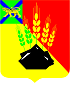    ДУМАМИХАЙЛОВСКОГО МУНИЦИПАЛЬНОГО  РАЙОНА  Р Е Ш Е Н И Е с. МихайловкаОб утверждении Положения  о порядке сообщения отдельными категориями лиц о получении подарка в связи с протокольными мероприятиями, служебными командировками и другими официальными мероприятиями, участие в которых связано с исполнением ими служебных (должностных) обязанностей, сдачи и оценки подарка, реализации (выкупа) и зачисления средств, вырученных от его реализации в органах местногосамоуправления  Михайловского муниципального районаПринято Думой Михайловскогомуниципального района                                                                        от 28.02.2023 г.  № 308         В соответствии со статьей 14 Федерального закона от 02 марта 2007 № 25-ФЗ «О муниципальной службе в Российской Федерации», пунктом 7 части 3 статьи 12.1 Федерального закона от 25 декабря 2008 № 273-ФЗ «О противодействии коррупции», пунктом 3 статьи 575 Гражданского кодекса Российской Федерации, Постановлением Правительства РФ от 09.01.2014 N 10 «О порядке сообщения отдельными категориями лиц о получении подарка в  связи с протокольными мероприятиями, служебными командировками и другими официальными мероприятиями, участие в которых связано с исполнением ими служебных (должностных) обязанностей, сдачи и оценки подарка, реализации (выкупа) и зачисления средств, вырученных от его реализации», руководствуясь Уставом Михайловского муниципального района1. Утвердить Положение «О порядке сообщения отдельными категориями лиц о получении подарка в связи с протокольными мероприятиями, служебными командировками и другими официальными мероприятиями, участие в которых связано с исполнением ими служебных (должностных) обязанностей, сдачи и оценки подарка, реализации (выкупа) и зачисления средств, вырученных от его реализации в органах местного самоуправления  Михайловского муниципального района» (прилагается).2. Признать утратившими силу:- решение Думы Михайловского муниципального района от 26.06.2014 № 548 « Об утверждении Положения о порядке передачи подарков, полученных лицами, замещающими должности муниципальной службы  и муниципальными служащими в органах местного самоуправления Михайловского муниципального района, в связи с протокольными мероприятиями, служебными командировками и другими официальными мероприятиями»; - решение Думы Михайловского муниципального района от 25.09.2014 № 571 о внесении изменений в решение Думы Михайловского муниципального района от 26.06.2014 № 548 « Об утверждении Положения о порядке передачи подарков, полученных лицами, замещающими должности муниципальной службы  и муниципальными служащими в органах местного самоуправления Михайловского муниципального района, в связи с протокольными мероприятиями, служебными командировками и другими официальными мероприятиями».3. Настоящее решение вступает в силу после опубликования. Глава Михайловского муниципального  района -	             Главы администрации района                                                           В.В. Архиповс. Михайловка№ 308-НПА01.03.2023                                                                                      Утверждено решением Думы Михайловского		муниципального района 	от 28.02.2023 г.  № 308	Положение о порядке сообщения отдельными категориями лиц о получении подарка в связи с протокольными мероприятиями, служебными командировками и другими официальными мероприятиями, участие в которых связано с исполнением ими служебных (должностных) обязанностей, сдачи и оценки подарка, реализации (выкупа) и зачисления средств, вырученных от его реализации в органах местного самоуправления  Михайловского муниципального района1. Настоящее Положение определяет порядок сообщения муниципальными служащими, о получении подарка в связи с протокольными мероприятиями, служебными командировками и другими официальными мероприятиями, участие в которых связано с их должностным положением или исполнением ими служебных (должностных) обязанностей, порядок сдачи и оценки подарка, реализации (выкупа) и зачисления средств, вырученных от его реализации.2. Для целей настоящего Положения используются следующие понятия:"подарок, полученный в связи с протокольными мероприятиями, служебными командировками и другими официальными мероприятиями" - подарок, полученный муниципальным служащим, от физических (юридических) лиц, которые осуществляют дарение исходя из должностного положения одаряемого или исполнения им служебных (должностных) обязанностей, за исключением канцелярских принадлежностей, которые в рамках протокольных мероприятий, служебных командировок и других официальных мероприятий предоставлены каждому участнику указанных мероприятий в целях исполнения им своих служебных (должностных) обязанностей, цветов и ценных подарков, которые вручены в качестве поощрения (награды);"получение подарка в связи с протокольными мероприятиями, служебными командировками и другими официальными мероприятиями, участие в которых связано с исполнением служебных (должностных) обязанностей" - получение муниципальным служащим, лично или через посредника от физических (юридических) лиц подарка в рамках осуществления деятельности, предусмотренной должностным регламентом (должностной инструкцией), а также в связи с исполнением служебных (должностных) обязанностей в случаях, установленных федеральными законами и иными нормативными актами, определяющими особенности правового положения и специфику профессиональной служебной и трудовой деятельности указанных лиц.3. Муниципальные служащие не вправе получать подарки от физических (юридических) лиц в связи с их должностным положением или исполнением ими служебных (должностных) обязанностей, за исключением подарков, полученных в связи с протокольными мероприятиями, служебными командировками и другими официальными мероприятиями, участие в которых связано с исполнением ими служебных (должностных) обязанностей.4. Муниципальные служащие обязаны в порядке, предусмотренном настоящим Положением, уведомлять обо всех случаях получения подарка в связи с протокольными мероприятиями, служебными командировками и другими официальными мероприятиями, участие в которых связано с исполнением ими служебных (должностных) обязанностей руководителя аппарата администрации Михайловского муниципального района Приморского края (далее - уполномоченный орган). 5. Уведомление о получении подарка в связи с протокольными мероприятиями, служебными командировками и другими официальными мероприятиями, участие в которых связано с исполнением служебных (должностных) обязанностей (далее - уведомление), составленное согласно приложению 1, представляется не позднее 3 рабочих дней со дня получения подарка в уполномоченный орган.  К уведомлению прилагаются документы (при их наличии), подтверждающие стоимость подарка (кассовый чек, товарный чек, иной документ об оплате (приобретении) подарка).В случае если подарок получен во время служебной командировки, уведомление представляется не позднее 3 рабочих дней со дня возвращения лица, получившего подарок, из служебной командировки. При невозможности подачи уведомления в сроки, указанные в абзацах первом и третьем настоящего пункта, по причине, не зависящей от муниципального служащего, оно представляется не позднее следующего дня после ее устранения.6. Уведомление составляется в 2 экземплярах, один из которых возвращается лицу, представившему уведомление, с отметкой о регистрации, другой экземпляр направляется в комиссию по поступлению и выбытию активов муниципального органа образованные в соответствии с законодательством о бухгалтерском учете (далее - комиссия).Уведомление подлежат регистрации в журнале регистрации уведомлений согласно приложению 3 к настоящему Положению, который должен быть прошит и пронумерован, скреплен печатью администрации Михайловского муниципального района.7. Подарок, стоимость которого подтверждается документами и превышает 3 тыс. рублей либо стоимость которого получившим его  муниципальному служащему неизвестна, сдается ответственному лицу уполномоченного органа, которое принимает его на хранение по акту приема-передачи не позднее 5 рабочих дней со дня регистрации уведомления в соответствующем журнале регистрации.8. Подарок, полученный муниципальным служащим, независимо от его стоимости, подлежит передаче на хранение в порядке, предусмотренном пунктом 7 настоящего Типового положения.9. До передачи подарка по акту приема-передачи ответственность в соответствии с законодательством Российской Федерации за утрату или повреждение подарка несет лицо, получившее подарок.10. В целях принятия к бухгалтерскому учету подарка в порядке, установленном законодательством Российской Федерации, определение его стоимости проводится на основе рыночной цены, действующей на дату принятия к учету подарка, или цены на аналогичную материальную ценность в сопоставимых условиях с привлечением при необходимости комиссии или коллегиального органа. Сведения о рыночной цене подтверждаются документально, а при невозможности документального подтверждения - экспертным путем. Подарок возвращается сдавшему его лицу по акту приема-передачи в случае, если его стоимость не превышает 3 тыс. рублей.Принятый на хранение подарок должен иметь инвентаризационную карточку согласно приложению 4 к настоящему Положению с указанием фамилии, инициалов и должности лица, сдавшего подарок, даты и номера акта приема-передачи и перечня прилагаемых к ней документов.Хранение подарков осуществляется в условиях, соответствующих санитарно-эпидемиологическим правилам (нормативам) и обеспечивающих их  сохранность, а также сохранение эксплуатационных характеристик.11. Уполномоченные орган обеспечивает включение в установленном порядке принятого к бухгалтерскому учету подарка, стоимость которого превышает 3 тыс. рублей, в реестр имущества  муниципального образования Михайловский муниципальный район.12. Муниципальный служащий, сдавший подарок, может его выкупить, направив на имя представителя нанимателя (работодателя) соответствующее заявление не позднее двух месяцев со дня сдачи подарка согласно приложению 5.13. Уполномоченный орган в течение 3 месяцев со дня поступления заявления, указанного в пункте 12 настоящего Положения, организует оценку стоимости подарка для реализации (выкупа) и уведомляет в письменной форме лицо, подавшее заявление, о результатах оценки, после чего в течение месяца заявитель выкупает подарок по установленной в результате оценки стоимости или отказывается от выкупа.В случае если в отношении подарка, изготовленного из драгоценных металлов и (или) драгоценных камней, не поступило от муниципальных служащих заявление, указанное в пункте 12 настоящего Положения, либо в случае отказа указанных лиц от выкупа такого подарка подарок, изготовленный из драгоценных металлов и (или) драгоценных камней, подлежит передаче уполномоченным органом в федеральное казенное учреждение "Государственное учреждение по формированию Государственного фонда драгоценных металлов и драгоценных камней Российской Федерации, хранению, отпуску и использованию драгоценных металлов и драгоценных камней (Гохран России) при Министерстве финансов Российской Федерации" для зачисления в Государственный фонд драгоценных металлов и драгоценных камней Российской Федерации.14. Подарок, в отношении которого не поступило заявление, указанное в пункте 12 настоящего Положения, может использоваться муниципальным органом с учетом заключения комиссии или коллегиального органа о целесообразности использования подарка для обеспечения деятельности муниципального органа.15. В случае нецелесообразности использования подарка руководителем муниципального принимается решение о реализации подарка и проведении оценки его стоимости для реализации (выкупа), осуществляемой уполномоченным органом посредством проведения торгов в порядке, предусмотренном законодательством Российской Федерации.16. Оценка стоимости подарка для реализации (выкупа), предусмотренная пунктами 13 и 15 настоящего Положения, осуществляется субъектами оценочной деятельности в соответствии с законодательством Российской Федерации об оценочной деятельности.17. В случае если подарок не выкуплен или не реализован, руководителем уполномоченного органа  принимается решение о повторной реализации подарка, либо о его безвозмездной передаче на баланс благотворительной организации, либо о его уничтожении в соответствии с законодательством Российской Федерации.18. Средства, вырученные от реализации (выкупа) подарка, зачисляются в доход Михайловского муниципального района в порядке, установленном бюджетным законодательством Российской Федерации.       Приложение № 1                                                       к Положению о порядке сообщения отдельными категориями лиц о получении подарка  в связи с протокольными мероприятиями, служебными командировками и другими официальными мероприятиями, участие в которых связано с исполнением ими служебных (должностных) обязанностей, сдачи и оценки подарка, реализации (выкупа) и зачисления средств, вырученных от его реализации в органах местного самоуправления  Михайловского муниципального районаУведомление о получении подарка                          _________________________________________________                                    (наименование уполномоченного                          _________________________________________________                                     структурного подразделения                          _________________________________________________                             муниципального)  органа                            _________________________________________________                          или иной организации (уполномоченной организации)                          от ______________________________________________                          _________________________________________________                                   (ф.и.о., занимаемая должность)         Уведомление о получении подарка от "__" ________ 20__ г.    Извещаю о получении ___________________________________________________                                         (дата получения)подарка(ов) на ____________________________________________________________                   (наименование протокольного мероприятия, служебной                  командировки, другого официального мероприятия, место  и дата проведения)Приложение: ______________________________________________ на _____ листах.                     (наименование документа)Лицо, представившееуведомление         _________  _________________________  "__" ____ 20__ г.                    (подпись)    (расшифровка подписи)Лицо,     принявшееуведомление         _________  _________________________  "__" ____ 20__ г.                    (подпись)    (расшифровка подписи)Регистрационный номер в журнале регистрации уведомлений ___________________"__" _________ 20__ г.--------------------------------<*> Заполняется при наличии документов, подтверждающих стоимость подарка. Приложение № 2                                                                к  Положению  о порядке сообщения отдельными категориями лиц о получении подарка  в связи с протокольными мероприятиями, служебными командировками и другими официальными мероприятиями, участие в которых связано с исполнением ими служебных (должностных) обязанностей, сдачи и оценки подарка, реализации (выкупа) и зачисления средств, вырученных от его реализации в органах местного самоуправления  Михайловского муниципального района                                                                     АКТ             		     ПРИЕМА-ПЕРЕДАЧИ ПОДАРКА N ____________"___" _____________ 20__ г.Наименование муниципального органа по ОКПО ________________________________Материально ответственное лицо ____________________________________________Мы, нижеподписавшиеся, составили настоящий акт о том, что ____________________________________________________________________________________________                      (Ф.И.О., занимаемая должность)сдал (принял) _____________________________________________________________                    (Ф.И.О. ответственного лица, занимаемая должность)принял (передал) подарок:Принял (передал)                       Сдал (принял)_________ _____________________        _________ _____________________(подпись) (расшифровка подписи)        (подпись) (расшифровка подписи)Принято к учету ___________________________________________________________                  (наименование структурного подразделения муниципального                                    органа или учреждения)Исполнитель _________ _____________________ "___" _________________ 20__ г.            (подпись) (расшифровка подписи)--------------------------------<*> - заполняется при наличии документов, подтверждающих стоимость предметов.Приложение № 3к Положению о порядке сообщения отдельными категориями лиц о получении подарка  в связи с протокольными мероприятиями, служебными командировками и другими официальными мероприятиями, участие в которых связано с исполнением ими служебных (должностных) обязанностей, сдачи и оценки подарка, реализации (выкупа) и зачисления средств, вырученных от его реализации в органах местного самоуправления  Михайловского муниципального районаЖурналрегистрации уведомлений о порядке сообщения отдельнымикатегориями лиц о получении подарка  в связис протокольными мероприятиями, служебными командировкамии другими официальными мероприятиями, участие в которыхсвязано с исполнением ими служебных (должностных)обязанностей, сдачи и оценки подарка, реализации (выкупа) изачисления средств, вырученных от его реализации	        Начат "__" ___________ 20__ г.Окончен "__" ___________ 20__ г.На ______ листахПриложение № 4к Положению о порядке сообщения отдельными категориями лиц о получении подарка  в связи с протокольными мероприятиями, служебными командировками и другими официальными мероприятиями, участие в которых связано с исполнением ими служебных (должностных) обязанностей, сдачи и оценки подарка, реализации (выкупа) и зачисления средств, вырученных от его реализации в органах местного самоуправления  Михайловского муниципального районаИНВЕНТАРИЗАЦИОННАЯ  КАРТОЧКА  № ________Наименование подарка _______________________________________________________________________Вид Подарка ________________________________________________________________________________Стоимость ___________________________________________________________________________________Дата и номер акта приема-передачи ______________________________________________________________Сдал (ФИО, должность) _______________________________________________________________________Принял _____________________________________________________________________________________Место хранения ______________________________________________________________________________Прилагаемые документы: 1. _____________________________________________________________________2. ___________________________________________________________________________________________3. ___________________________________________________________________________________________       Приложение № 5                                                       к Положению о порядке сообщения отдельными категориями лиц о получении подарка  в связи с протокольными мероприятиями, служебными командировками и другими официальными мероприятиями, участие в которых связано с исполнением ими служебных (должностных) обязанностей, сдачи и оценки подарка, реализации (выкупа) и зачисления средств, вырученных от его реализации в органах местного самоуправления  Михайловского муниципального района                          _________________________________________________                                    (наименование уполномоченного                          _________________________________________________                                     структурного подразделения                          _________________________________________________                             муниципального)  органа                            _________________________________________________                          или иной организации (уполномоченной организации)                          от ______________________________________________                          _________________________________________________                                   (ф.и.о., занимаемая должность)Заявление о выкупе подарка Прошу рассмотреть вопрос о возможности выкупа подарка (подарков) в связи с протокольным мероприятием, служебной командировкой, другим официальным мероприятием (нужное подчеркнуть)____________________________________________________________________________   (казать наименование протокольного мероприятия или другого официального мероприятия, место и дату его проведения, место и дату командировки)_________________________________________________________________________________________________________________________________________________________________________________________________________________________________________________________________________________________________________________________________________________________________________________________________Подарок _____________________________________________________________________Сдан по акту приема-передачи № _______________ от «___»_______________20___г.В ___________________________________________________________________________                (наименование уполномоченного подразделения)Лицо, представившеезаявление          _________  _________________________  "__" ____ 20__ г.                    (подпись)    (расшифровка подписи)Наименование подаркаХарактеристика подарка, его описаниеКоличество предметовСтоимость в рублях <*>1.2.3.Итого  Наименование подарка       Характеристика    подарка, его описание Количество  предметов Стоимость в  рублях <*>Регистрационный номер уведомленияДатарегистрации уведомленияФ.И.О., замещаемая должность,контактный телефон муниципального служащего,направившего уведомлениеФ.И.О. муниципального служащего, принявшего уведомлениеВид подаркаЗаявленная стоимость Место хранение (заполняется при принятии подарка на ответственное хранение)